Право 1 курс Дата: Предмет: английский языкПреподаватель: Аташева З.М.Тема Глагол to be в английском языке: все формы во всех временахПочему этому глаголу уделяется столько внимания?  А все потому, что глагол to be является одним из самых распространенных в английской речи. Он переводится на русский язык как «быть, находиться, являться». Данный глагол часто является глаголом-связкой. То есть, он соединяет подлежащее с другими членами предложения, например, с именной частью сказуемого как в данном предложении:She is a teacher. – Она – учитель.Дословно мы бы перевели это предложение как «Она является учителем», но в русском в этом нет необходимости и перевод занял всего два слова. Она – подлежащее, учитель – сказуемое, и все – предложение имеет смысл. В английском же глагол в такой ситуации необходим и обязателен, так как в английском предложений без глаголов просто не бывает, это грамматически неправильно и будет являться просто неорганизованным набором слов.Чаще всего to be используется именно в предложениях, где мы описываем кем или чем является подлежащее, какие у него качества и где оно находится:She is a teacher. — Она — учитель.She is smart. — Она умная.She is in the room. — Она в комнате.Формы глагола to beУ глагола to be в простом настоящем времени есть три формы в зависимости от лица подлежащего, с которым он согласуется: am, is, are. Вы наверняка их уже знаете. В прошедшем времени всего две формы: was, were, а в будущем – одна для всех лиц: will be. Давайте поглядим на все это в таблице:Данные формы глагола to be в разных лицах и временах необходимо обязательно выучить, иначе вы не сможете изъясняться даже самыми простыми предложениями. Давайте теперь посмотрим примеры предложений.Глагол to be: утверждение, отрицание и вопросЧтобы построить утвердительное предложение, ставим to be в нужную форму, которая согласуется с подлежащим. Давайте ознакомимся с примерами в разных временах:She was here yesterday. – Она была здесь вчера.She is here now. – Она сейчас здесь.She will be here in a minute. – Она будет здесь через минуту.Если мы хотим выразить отрицание, то просто добавляем к любой форме частицу not, например:She is not a teacher. – Она не учитель.She is not smart. – Она не умная.She is not in the room. – Ее нет в комнате.She was not there. — Ее там не было.She will not be here. — Ее здесь не будет.В вопросительных предложениях меняется порядок слов и глагол to be выходит на первое место:Is she a teacher? – Она учитель?Is she smart? – Она умная?Is she in the room? – Она в комнате?Was she there? — Она была там?Сокращение глагола to beСокращенные формы распространены в языке даже больше, чем полные, особенно в разговорной речи:I am — I’m (I’m not)he is — he’s (he isn’t)it is — it’s (it isn’t)you are — you’re (you aren’t)we are — we’re (we aren’t)they are — they’re (they aren’t)и так далее… полный список вы найдете ниже в таблице.Согласуем глагол с местоимениемНе забывайте, что если подлежащее выражено не местоимением, а например, именем собственным или существительным, то нужно определить его лицо и число и выбрать правильную форму to be. При этом неодушевленные предметы в единственном числе будут соответствовать местоимению it, а во множественном – местоимению they:Mary is a teacher = She is a teacher.This book is interesting = It is an interesting book.Mary and Tom are teachers = They are teachers.These books are interesting = They are interesting books.Подробнее о личных местоимениях можно узнать вот здесь. А статья подходит к концу, для начинающих осваивать эту тему материала достаточно, а для тех, кому эта информация далась легко или уже была известна, добро пожаловать вот сюда — в статью Глагол to be, часть 2: продвинутая. В заключении смотрите полную таблицу to be во всех формах.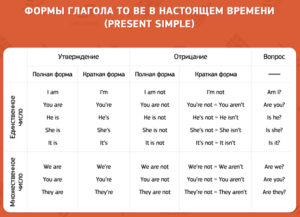 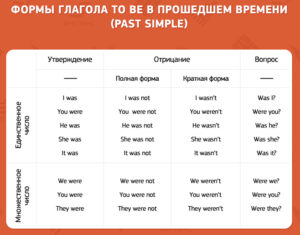 Также можно просмотреть видео урок https://youtu.be/sRQzbk5OgoY Задание берем с раздела контрольные вопросы, обязательно укажите Ф.И. курс и вариант, ответы высылайте на почту zayka.atasheva@mail.ru По всем вопросам обращаться по номеру 89894447969Право  1 курс Дата: Предмет: английский языкПреподаватель: Аташева З.М.Тема Глагол to have в английском языке (иметь, обладать)Особенного внимания в английском языке заслуживает глагол «to have» . Помимо его прямого значения – иметь, владеть, обладать — этот глагол участвует в огромном количестве выражений и словосочетаний, в которых он приобрел широкое значение. В настоящем времени различают две формы глагола to have :have которая сочетается со всеми лицами кроме 3-го лица единственного числаhas сочетаемая исключительно с 3-м лицом единственного числаВ прошедшем времени у этого глагола одна форма для всех лиц — had, а в будущем — will have для всех лиц и менее употребляемая (вернее, практически не употребляемая) форма shall have для первого лица единственного и множественного числа. Обратите внимание на формы глагола в нижеследующей таблице.Формы глагола to have в утвердительной форме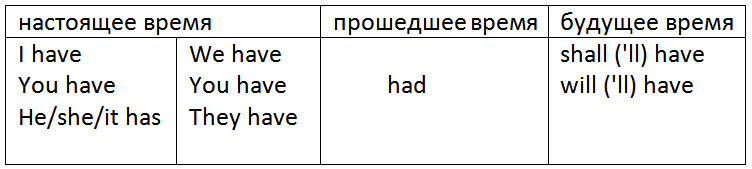 Формы глагола to have в отрицательной форме I have not / don’t have
You have not / don’t have
Hе / She / It has not / doesn’t haveWe have not / don’t have
You have not /don’t have
They have not / don’t have            did not(didn’t) haveshall not (shan’t) have
will not (won’t) haveФормы глагола to have в вопросительной форме will (shall) I/ we have?
will you/ he/ she/they have?Обратите внимание на перевод следующих  предложений :У меня есть семья  — I have a familyУ моего друга есть хорошая библиотека – My friend has a good libraryУ вас есть квартира? –  Do you have a flat?У нас нет собаки – We do not have  a dogВ британском варианте английского языка вместо have часто используется have got, has got, при этом значение остается прежним.— У меня есть семья  — I have got a family
— У моего друга есть хорошая библиотека – My friend has got a good library
— У вас есть квартира? – Have you got a flat?
— У нас нет собаки – We haven’t got a dogВыражения с глаголом to haveГлагол to have участвует в огромном числе выражений  и словосочетаний, в которых он утрачивает свое основное значение. Вот основные из них, которые следует выучить и использовать в своей речи.to have a lesson — быть на уроке/иметь урокto have breakfast / dinner/supper/lunch — завтракать, обедать, ужинатьto have a rest — отдыхатьto have a bath/shower — принимать ванну /душto have a cold — простудитьсяhave a look — взглянутьhave no doubts — не сомневатьсяhave a cup of tee/coffee — выпить чашку чаю/кофеhave fun — веселиться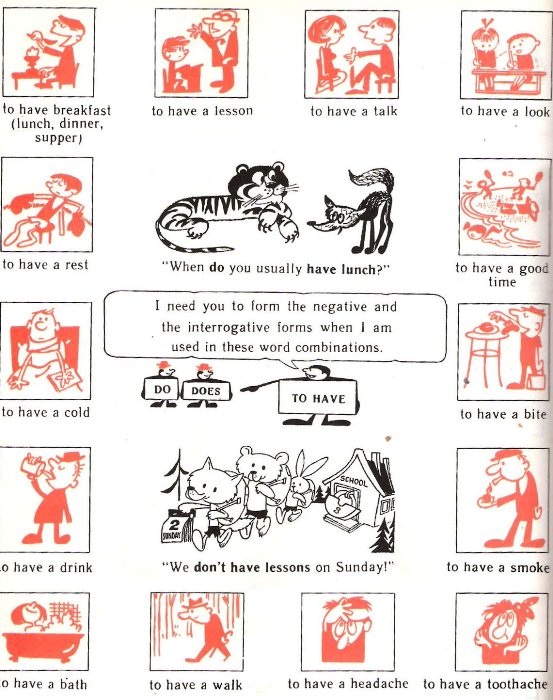 Глагол to have также употребляется в значении «есть» или «пить»: I usually have sandwich for breakfast (На завтрак я обычно ем бутерброд) I would like to have some cola. (Я бы хотел выпить колы)Этот глагол также используется в пожеланиях: Have a nice week-end! (Желаю приятных выходных) Have a good party! (Желаю хорошей вечеринки)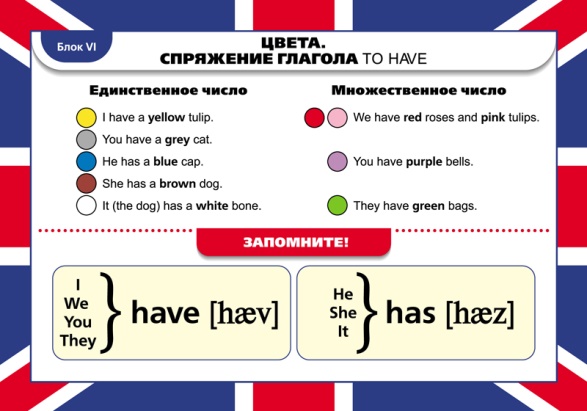 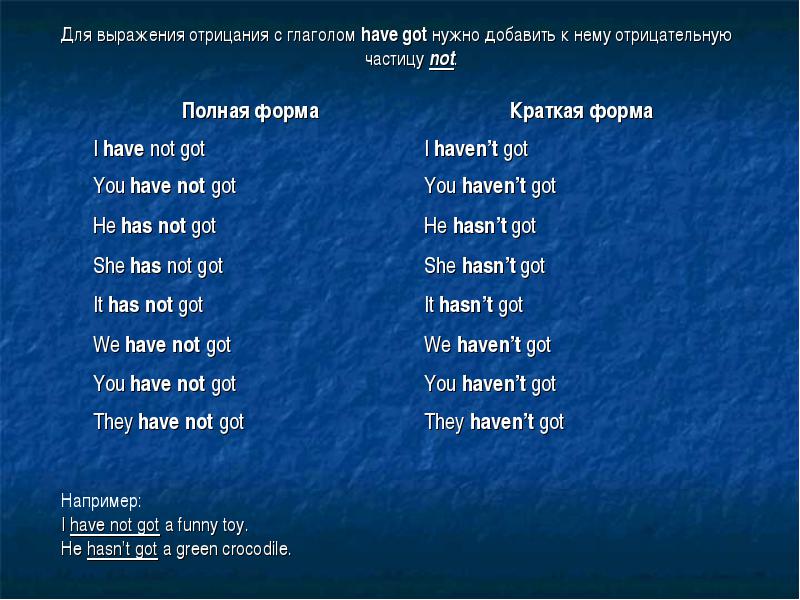 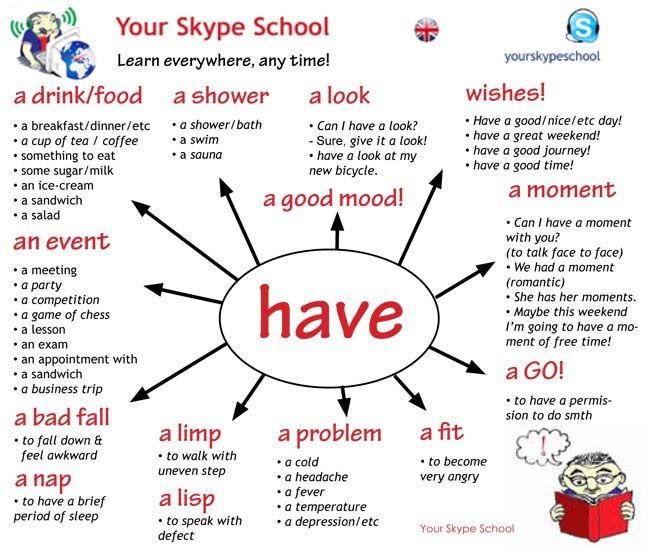 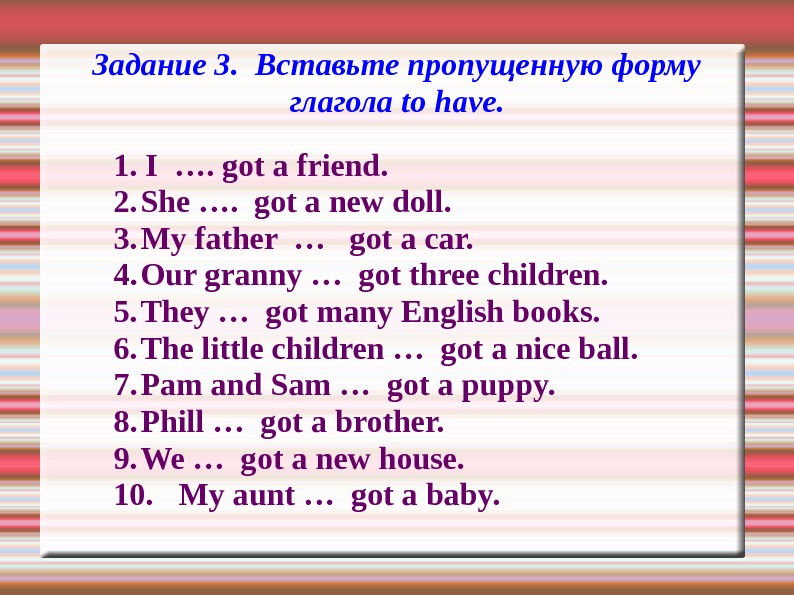 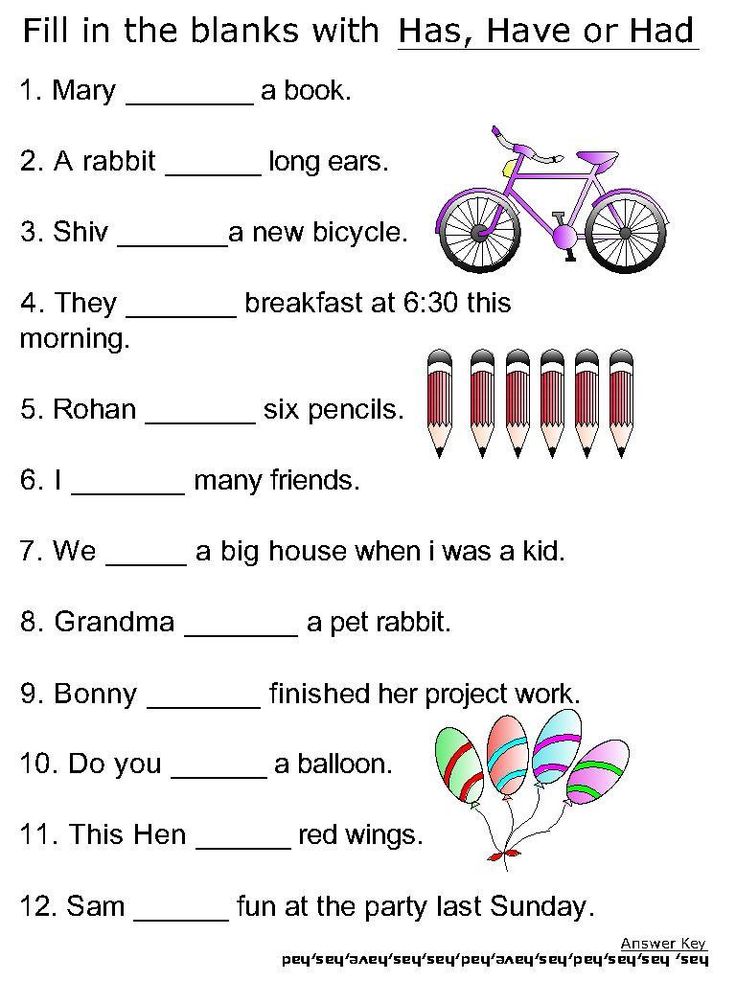 Право 1 курс Дата: Предмет: английский языкПреподаватель: Аташева З.М.Тема: Personal Pronouns или Личные местоименияPersonal Pronouns или Личные местоимения — одна из самых широко используемых групп. Это единственный вид местоимений в английском языке, который имеет склонение. Склонение местоимений в английском языке намного проще, так как количество падежей ограничивается лишь двумя:Важно отметить, что:местоимение I (я) в английском языке всегда пишется с заглавной буквы.В английском языке не разговаривают на «вы» или «ты», в обоих случаях употребляться должно местоимение you, что облегчает задачу начать разговор с незнакомым человеком.Местоимение it в английском языке, в свою очередь, используется при упоминании неодушевленных предметов, животных и птиц. Однако очень часто владельцы питомцев говорят о них, используя местоимения he и she, поэтому ошибкой подобная замена считаться не будет.Примеры использования:Possessive Pronouns или Притяжательные местоименияPossessive Pronouns или Притяжательные местоимения – вид английских местоимений, который показывает принадлежность и отвечает на вопрос «чей?». Существуют 2 формы притяжательных местоимений:Примеры использования английских местоимений этого типа в таблицах:Reflexive Pronouns или Возвратные местоименияReflexive Pronouns или Возвратные местоимения — местоимения, которые равнозначны русским местоимениям «сам» и «себя» или частице -ся у глаголов.Этот тип местоимения не может использоваться вместе с глаголами, обозначающими действие, направленное на себя. К ним относятся такие слова, как: feel (чувствовать), bath (принимать душ), wash (умываться), hide (прятаться).Право 1 курс Дата: Предмет: английский языкПреподаватель: Аташева З.М.Количественные и порядковые числительныеВ таблице перечислены все числительные от 1 до 29, затем указаны только названия десятков (thirty, forty), потому что числительные между ними (32, 33… 39 и др.) образуются по точно такому же шаблону, как 21-29 – после названия десятка через дефис добавляется нужная единица: forty-one, forty-two и так далее.Тема: Present Perfectправила и примеры. Как образуется Present Perfect. Предложения в Present Perfect.Понятие настоящего времени в английском языке не всегда совпадает с нашим. Одним из самых ярких примеров такого различия как раз является Present Perfect.В этой статье мы разберемся, что такое Present Perfect, как оно образуется, в каких случаях употребляется, каким правилам подчиняется и закрепим знания на реальных примерах предложений с переводом.Что такое Present Perfect Tense?Present Perfect Tense (Present Perfect) — это настоящее совершенное время в английском языке. Оно обозначает действие, которое завершилось в настоящий момент времени.В этом и состоит основная сложность времени Present Perfect для изучающих. В русском языке нет времени аналогичного Present Perfect. Для нас если что-то происходит сейчас — это и есть настоящее, а если совершилось — это уже прошлое.Но не для англичан. Они воспринимают время немного по-другому. По логике носителей языка, действие вполне может закончиться и в настоящем или близко к настоящему моменту. Для выражения такой связи прошлого с настоящим и существует Present Perfect.Из-за этих особенностей в понимании действий и времени — на русский язык Present Perfect обычно переводится глаголом в прошедшем времени.I have already done my homework — Я уже сделал домашнее заданиеВ этом примере используется время Present Perfect (have done), потому что речь идет о том, что действие (работа над домашним заданием) закончилось совсем недавно.Но на русский язык мы переводим предложение используя прошедшее время (уже сделал).Как образуется Present Perfect?Время Present Perfect образуется при помощи вспомогательного глагола have / has и Past Participle (третьей формы смыслового глагола: V3).Вспомогательный глагол меняется в зависимости от подлежащего:I / You / We / They → have (для 1-го, 2-го лица и форм множественного числа)She / He / It → has (для 3-го лица единственного числа)Завершает конструкцию времени Present Perfect смысловой глагол в третьей форме (V3).Если смысловой глагол правильной формы — то его третья форма (V3) образуется при помощи окончания -ed.Если смысловой глагол неправильный — то его третью форму (V3) берем из таблицы неправильных глаголов.Например:to try → tried (пытаться) to cook → cooked (готовить) to finish → finished (заканчивать)to get → got (получать) to keep → kept (хранить) to see → seen (видеть)Утверждение:Утвердительное предложение в Present Perfect образуется при помощи вспомогательного глагола have / has и смыслового глагола с окончанием -ed для правильных глаголов или третьей формы неправильного глагола (V3) по формуле:I / You / We / They + have + Ved (V3)She / He / It + has + Ved (V3)I have decided — Я решилYou have played — Ты игралHe has done — Он сделалIt has turned on — Оно включилосьВ предложениях и повседневной речи часто можно встретить сокращенную форму вспомогательных глаголов have / has. Она образуется при помощи добавления к подлежащему ‘ve (для have) или ‘s (для has):I have = I’veYou have = You’veWe have = We’veThey have = They’veShe has = She’sHe has = He’sIt has = It’sI’ve done my tasks — Я выполнил свои задачиHe’s washed the dishes — Он вымыл посудуОтрицание:Отрицательные предложения в Present Perfect образуется при помощи добавления частицы not после вспомогательного глагола have / has, но перед основным смысловым глаголом. Формула выглядит следующим образом:I / You / We / They + have not + Ved (V3)She / He / It + has not + Ved (V3)I have not done my homework — Я не сделал домашнюю работуThey have not come — Они не пришлиShe has not finished her tasks — Она не выполнила свои задачиIt has not turned on — Оно не включилосьВ отрицании частицу not можно сократить путем присоединения ее к вспомогательному глаголу have / has:Have not = haven’tHas not = hasn’tI haven’t washed my hair — Я не помыл волосыShe hasn’t been to London yet — Она еще не была в ЛондонеВопрос:Вопросительное предложение в Present Perfect образуется путем постановки вспомогательного глагола have / has в начало предложения. Формула будет такой:Have + I / You / We / They + Ved (V3)Has + She / He / It + Ved (V3)Have I bought all the presents? — Я купил все подарки?Have you finished the classes? — Ты закончил занятия?Has she just arrived home? — Она только что приехала домой?Has it turned on? — Оно включилось?Специальные вопросы образуются при помощи question words (вопросительных слов). Таких, как when (когда), how (как), what (что), where (где) и других. Далее идет такой же порядок слов, как и в вопросе.QW + have + I / You / We / They + Ved (V3)QW + has + She / He / It + Ved (V3)What has he just said? — Что он только что сказал?How long have you knocked on the door? — Как давно ты стучал в дверь?Когда употребляется Present Perfect?А сейчас рассмотрим самые распространенные случаи употребления и использования времени Present Perfect в речи:Завершенное действие в настоящемВ таком случае акцент ставится на результат завершенного действия. Другими словами, когда результат действия виден в настоящем.I have cooked a good dinner — Я приготовил хороший ужин (действие завершилось, результат — хороший ужин)I know Nina. We have already met — Я знаю Нину. Мы уже встречались (встреча произошла в прошлом, но нас интересует результат в настоящем)Незавершенное действие в настоящемВремя Present Perfect используется в случае, когда мы описываем действие, которое началось в прошлом, еще не закончилось в настоящем, но результат очевиден.I’ve written five pages of the new book this morning — Я написал пять страниц новой книги этим утром (утро еще не закончилось, он может написать еще несколько страниц)She has finished watching “Harry Potter” this week — Она закончила смотреть «Гарри Поттера» на этой неделе (неделя еще идет, но она уже закончила смотреть фильм)Факт действия / личный опытЕсли говорящему важно подчеркнуть факт какого-то свершившегося события без точного указания времени — на помощь также приходит Present Perfect. Часто это время используется, когда мы говорим о своем прошлом опыте или же, спрашиваем об этом своего собеседника.I have been to Bratislava — Я был (бывал) в БратиславеВ вопросе, когда мы интересуемся фактом из чьей-то жизни — используем также Present Perfect:Have you ever been to France? — Ты когда-нибудь был (бывал) во Франции?Маркеры времени Present PerfectPresent Perfect употребляется с неточными выражениями и словами, которые указывают на еще не закончившийся период времениnever (никогда)ever (когда-либо)already (уже)yet (еще) / not yet (еще нет)often (часто)lately (в последнее время)just (только что)once (однажды)recently (недавно)before (раньше)today (сегодня)this week (на этой неделе)this year (в этом году)for an hour (в течение часа)for a long time (долгое время)since two o’clock – с двух часовince December – с ДекабряПримеры предложений Present Perfect с переводомУтвердительные:I’ve studied English since my childhood — Я учил английский язык с детстваShe has visited this beauty shop recently — Она недавно заходила в этот магазин косметикиPeople have walked on the Moon — Люди ходили по Луне.We’ve just eaten, so we don’t want to go to the cafe — Мы только что поели, так что не хотим идти в кафеI have just cut my finger — Я только что порезал свой палецОтрицательные:He has not returned from school yet — Он еще не вернулся из школыI haven’t bought the new car. This is my old one — Я не купил новую машину. Это стараяJane hasn’t been to Asia yet — Джейн еще не была в АзииI have not been at university this week because of the flu — Я не был на этой неделе в университете из-за гриппаI haven’t replaced the batteries in the doorbell — Я не заменил батарейки в дверном звонкеВопросительные:Have you seen this film about space? — Ты видел этот фильм о космосе?Has Jimmy bought the tickets yet? — Джимми уже купил билеты?How many deals has she made at the moment? — Сколько сделок она заключила на текущий момент?How much coffee have you drunk today? — Сколько кофе ты сегодня выпил?How long have you known Mary? — Как давно ты знаешь Мэри?Право 1 курс Дата: Предмет: английский языкПреподаватель: Аташева З.М.Конспект модальные глаголы английского языка: must, should, can / could, may / might, эквиваленты модальных глаголов, разница между ними. Сводная таблица модальных глаголов и их эквивалентов, правила употребления, перевод, примеры предложений, тест на модальные глаголы в английском языке.Тема модальные глаголы в английском языке несложная, оттенки значений этих глаголов легко различить и запомнить.Употребление модальных глаголов в английском языке таблицаПравила употребления модальных глаголов только упрощают их использование в речи и способствуют безошибочному построению предложений с ними. Так, модальные глаголы принимают инфинитив без частицы to, не имеют формы 3-го лица единственного числа Present и не требуют вспомогательных глаголов при образовании вопросительного или отрицательного предложения. Примеры:I can do nail art. – She can do nail art.May I use your email box?You mustn't shout at kids.Глаголы can и may имеют форму Past, соответственно: could, might, во времени: настоящее - прошедшее, и состоит разница между ними. Формы Future не имеет ни один модальный глагол. Для образования Future и формы Past модального глагола must используются эквиваленты глаголов.В таблице представлены модальные глаголы и их эквиваленты с переводом, и наглядно видно, в чём разница между: must - have to, must - to be to, should - must, can - to be able to, may - to be allowed, can - may.To have to выражает долженствование, исходящее из внешних обстоятельств. Например:I had to change my blouse because of some spots on it.To be to означает долженствование, исходящее из предварительной договоренности или плана. Например:The friends were to meet and go to the hairdressing saloon.Эквиваленты принимают инфинитив с частицей to и требуют вспомогательных глаголов для образования вопросительных и отрицательных предложений. Примеры:Did you have to dye your hair yesterday?I did not have to dye my hair yesterday.Особенности употребления must - may: Формы may not, must not выражают очень строгий запрет, поэтому в речи вместо данных форм употребляются: I am afraid not; needn't. Например:May I throw your computer away? – I am afraid not.Must I brush the cat? – No, you needn't.Небольшой тест на модальные глаголы в английском языке:Выберите верный модальный глагол:1. Children ___ be careful when crossing the street.A. canB. mayC. must2. There is plenty of time. We ___ hurry.A. can’tB. needn'tC. may not3. It’s a pity, I ___ translate this scientific article, as I have no dictionary with me.A. may notB. can’tC. mustn’t4. George ___ go to the barbershop yesterday, because he was unwell.A. needn’tB. mustn’tC. couldn’t5. It was far from the station and we ___ take a taxi home.A. mightB. mustC. had toЗадание берем с раздела контрольные вопросы, обязательно укажите Ф.И. курс и вариант, ответы высылайте на почту zayka.atasheva@mail.ruПо всем вопросам обращаться по номеру 89894447969Право 1 курс Дата: Предмет: английский языкПреподаватель: Аташева З.М.Тема Оборот there is \ there are  Оборот there is \ there are – это один из случаев, когда в русском языке нет прямого, стопроцентного эквивалента английской конструкции, поэтому его употребление нередко вызывает трудности у начинающих.Между тем, оборот there is \ there are употребляется довольно часто не только в деловом или научном языке, но и в обыденной повседневной речи. Это одна из конструкций, употреблять и понимать которые нужно без малейших затруднений, на полном автомате. К счастью, его употребление не вызывает труда, самое главное – понять значение этой конструкции.Значение конструкции There is \ There areБуквально there is переводится как “здесь есть\присутствует”, а there are как “здесь есть\присутствуют” (во множественном числе). Но точнее будет сказать, что оборот there + to be используется для обозначения присутствия или наличия чего-либо или кого-либо.Например:There is an old church in this town. – В этом городе есть старая церковь.There are ten or eleven kids in the classroom. – В классе десять или одиннацать детей.There is always a way out. – Выход всегда есть.There are two ways out of this tunnel. – Из этого тоннеля есть два выхода.В чем трудность оборота There is \ There are?Трудность в том, что, как видно в примерах выше, эта конструкция не переводится на русский язык неким единственно верным способом – нужно подбирать перевод по смыслу. Сами слова there is \ there are, как правило, не переводятся буквально (“здесь есть”), их значение передается другими средствами.Это может быть глагол “быть”, “являться”, “присутствовать”.There is a nice pizza place in this mall. – В этом торговом центре есть хорошая пиццерия.There is only one player. Where are the others? – Здесь присутствует только один игрок. Где остальные?Но в русском языке глаголы типа “быть” часто опускаются.Good, now there are all four players. Deal the cards. – Хорошо, сейчас здесь (есть) все четверо игроков. Сдайте карты.What other door? There is only one door. – Какая еще другая дверь? Здесь (есть) только одна дверь.В общем, нужно запомнить, что если вы хотите сказать что-то о наличии\отсутствии предмета или лица в каком-то месте, то зачастую для этого можно использовать оборот there is \ there are.Здесь есть кресло. – There is an armchair.В этом доме много зеркал. – There are many mirrors in this house.Только не путайте наличие\отсутствие с обладанием, со случаем, когда мы говорим, что некое лицо чем-то обладает. В этом случае по смыслу подходит глагол to have (иметь):У меня есть кресло. – I have an armchair.У меня много зеркал в доме. – I have many mirrors in my house.Употребление оборота There is \ There are в таблицах с примерамиОборот there is \ there are может употребляться в утвердительной (как в примерах выше), отрицательной и вопросительной формах. Он также может употребляться в разных временах: в настоящем, прошедшем и будущем. В таблицах ниже приведены примеры употребления there is \ there are во временах Simple (Indefinite),Этот оборот также употребляется во временах Perfect (в Continuous и Perfect Continuous не употребляется), однако намного реже, чем в Simple, особенно в разговорной речи. Примеры приводятся в таблице в конце этой статьи, однако эта тема относится к “продвинутым”, а сами обороты малоупотребительны, некоторые вообще практически не употребляются даже в письменной речи.Утвердительная формаВ утвердительной форме оборот there is \ are используется следующим образом:Иногда в предложении перечисляются несколько предметов, при этом первый стоит в единственном числе, а второй во множественном (или наоборот). В таком случае оборот there + to be согласуется в числе с существительным, которое идет после него.Например:There is a small box and two bigger boxes. – Здесь маленькая коробочка и две коробки побольше.Первым идет существительное в единственном числе, поэтому глагол тоже в единственном – there is.There are two big boxes and one bag. – Здесь две большие коробки и одна сумка.Первым в перечислении идет существительное во множественном числе, глагол принимает соответствующую форму – there are.Отрицательная формаОтрицательная форма может строиться двумя способами:1. С помощью частицы not.В этом случае обычно используются сокращения: there is not = there isn’t, there was not = there wasn’t, there were not = there werent’, there will not be = there won’t be.Если после not идет исчисляемое существительное в единственном числе, перед ним стоит неопределенный артикль:There isn’t a chair here. – Здесь нет стула.Если после not идет исчисляемое существительное во множественном числе или неисчисляемое существительное, то добавляется местоимение any – not any.There aren’t any chairs here. – Здесь нет стульев.There isn’t any oil here. – Здесь нет нефти.2. С помощью местоимения no.После no идет существительное без артикля или местоимения any.There is no chair (chairs) in the room. – В комнате нет стула (стульев).There is no oil here. – Здесь нет нефти.Между этими вариантами есть небольшая стилистическая разница, понятная носителям языка. Кроме того, некоторые устойчивые выражения используются либо с no, либо с not просто потому, что так принято.There is no point in doing this! – Нет никакого смысла в том, чтобы это делать!Обычно считается, что отрицание с not более категоричное, но на самом деле все сильно зависит от контекста, ситуации. На мой взгляд, как бы вы ни сказали, no или not, вас поймут в любом случае.Вопросительная формаЧтобы построить вопросительную форму, нужно переставить глагол to be в начало предложения.Право 1 курс Дата: Предмет: английский языкПреподаватель: Аташева З.М.Тема Степени сравнения прилагательных в английском языкеЧасто нужно сравнить какие-то вещи – например, сказать, что один объект лучше или хуже другого, или вообще самый лучший или самый худший, красивей другого или самый красивый, легче или самый лёгкий и т.д.Сравнительная степень, это когда мы сравниваем – «легче», «труднее», «зеленее», и т.д.Если слово короткое (один иди два слога), мы просто добавляем окончание -er:soft (мягкий) – softer (мягче)
new (новый) – newer (новее)
tender (нежный) – tenderer (нежнее)
grey (серый) – greyer (серее)
hard (твёрдый) – harder (твёрже)
narrow (узкий) – narrower (уже)Если слово уже заканчивается на -е, то прибавляем только -r:large (большой) – larger (больше)
polite (вежливый) – politer (вежливее)
white (белый) – whiter (белее)Если слово заканчивается на согласную, а перед ней стоит гласная, то согласная удваивается:big (большой) – bigger (больше)
fat (жирный) – fatter (жирнее)
hot (горячий) – hotter (горячее)
thin (тонкий) – thinner (тоньше)Если в конце слова стоит -y, а перед ней согласная, то -y меняется на -i:easy (простой) – easier (проще)
dirty (грязный) – dirtier (грязнее)
happy (счастливый) – happier (счастливее)I can't understand which tablecloth is larger, the green one or the blue one. – Не могу понять, какая скатерть больше, зелёная или синяя.
Who is bigger, an elephant or a whale? Who is heavier? – Кто больше, слон или кит? Кто тяжелее?Для длинных прилагательных действует другое правило. Само слово никак не изменяется, но перед ним мы ставим more (более):beautiful (красивый) – more beautiful (более красивый)
difficult (сложный) – more difficult (более сложный)
interesting (интересный) – more interesting (более интересный)
effective (эффективный) – more effective (более эффективный)
dangerous (опасный) – more dangerous (более опасный)
useful (полезный) – more useful (более полезный)I don't think it to be more difficult. – Не думаю, что это более сложно.
I believe novels will be more interesting for your mother than detectives. – Думаю, романы будут более интересны твоей маме, чем детективы.Превосходная степень: мы говорим о предмете, что он самый-самый – «самый красивый», «самый простой», «самый опасный», либо «наименее простой, красивый, опасный» и т.д.К коротким словам добавляем -est. С такими словами почти всегда идёт артикль the.soft (мягкий) – the softest (самый мягкий, мягчайший)
new (новый) – the newest (самый новый, новейший)
tender (нежный) – the tenderest (самый нежный, нежнейший)
grey (серый) – the greyest (самый серый)
hard (твёрдый) – the hardest (самый твёрдый, твердейший)
narrow (узкий) – the narrowest (самый узкий)Если слово уже заканчивается на -е, то прибавляем только -st:large (большой) – the largest (самый большой, наибольший)
polite (вежливый) – the politest (самый вежливый)
white (белый) – the whitest (самый белый, белейший)Если слово заканчивается на согласную, а перед ней стоит гласная, то согласная удваивается:big (большой) – the biggest (самый большой, наибольший)
fat (жирный) – the fattest (самый жирный)
hot (горячий) – the hottest (самый горячий)
thin (тонкий) – the thinnest (самый тонкий, тончайший)Если в конце слова стоит -y, а перед ней согласная, то -y меняется на -i:easy (простой) – the easiest (проще)
dirty (грязный) – the dirtiest (грязнее)
happy (счастливый) – the happiest (счастливее)I'm the happiest man in the world today! – Сегодня я самый счастливый человек в мире!
It's made of the thinnest lace. – Это сделано из тончайшего кружева.Длинные слова не изменяем, но ставим перед словом most (наиболее):beautiful (красивый) – the most beautiful (самый красивый, красивейший)
difficult (сложный) – the most difficult (самый сложный, сложнейший)
interesting (интересный) – the most interesting (самый интересный, интереснейший)
effective (эффективный) – the most effective (самый эффективный, эффективнейший)
dangerous (опасный) – the most dangerous (самый опасный, опаснейший)
useful (полезный) – the most useful (самый полезный, полезнейший)This information is the most interesting for me. – Эта информация наиболее интересна для меня.
You have chosen the most dangerous way to do it. – Ты выбрал сделать это самым опасным способом.Бывает, нужно сказать, что предмет не более красивый, умный, и т.д., а менее. Тогда перед словом ставим less (для сравнительной степени) или the least (для превосходной):beautiful (красивый) – less beautiful (менее красивый) – the least beautiful (наименее красивый)
difficult (сложный) – less difficult (менее сложный) – the least difficult (наименее сложный)
interesting (интересный) – less interesting (менее интересный) – the least interesting (наименее интересный)
hot (горячий) – less hot (менее горячий) – the least hot (наименее горячий)
busy (занятой) – less busy (менее занятой) – the least busy (наименее занятой)This exam was less difficult that the exam I had last year. – Этот экзамен был менее сложный, чем тот, который я сдавал в прошлом году.
Sunday is the least busy day for me. – Воскресенье для меня наименее занятой день.Если слово сложное, состоит их двух элементов, то используем more / most или less / least.light-minded (легкомысленный) – more light-minded (более легкомысленный) – the most light-minded (самый легкомысленный)
hard-working (трудоспособный) – less hard-working (менее трудоспособный) – the least hard-working (наименее трудоспособный)She was the most light-minded girl I have ever met. – Она была самой легкомысленной девушкой из всех, которых я когда-либо встречал.Слова-исключения, у которых свои формыIt's the oldest tree in our garden. – Это самое старое дерево в нашем саду.
I need more money. – Мне нужно больше денег.
Yesterday's game was better than the day before yesterday's, but today's one is the best. – Вчерашняя игра была лучше позавчерашней, но сегодняшняя – лучше всех.
It was the worst hotel in my life, it's difficult to find a worse one. – Это был самый плохой отель в моей жизни, сложно найти хуже.
Tomorrow is our last day in this village. – Завтра наш последний день в этой деревне.Если слово составное и одна его часть является исключением (из этого списка), то нужно использовать формы этого слова:good-looking (красивый) – better-looking (красивее) – the best-looking (самый красивый)
little-significant (малозначимый) – less-significant (менее значимый) – the least-significant (наименее значимый)There is a least-significant difference between these two models. – Между этими двумя моделями существует малозначимое различие.Право 1 курс Дата:.Предмет: английский языкПреподаватель: Аташева З.М.Тема Present Simple TensePresent Simple – простое настоящее время. Оно показывает действие, которое происходит регулярно, с определенной периодичностью. На первый взгляд может показаться, что это время один в один похоже на наше настоящее время. И действительно, в большинстве случаев функции Present Simple и русского настоящего времени совпадают. Но различия все же есть. У Present Simple много других задач, и человек, желающий владеть английским языком на высоком уровне, должен в них разбираться. В этой статье мы рассмотрим, как образуется Present Simple и когда употребляется.Как образуется Present SimpleУтверждениеОбразуется Present Simple очень просто, мы убираем у глагола частицу to и ставим его на второе место в предложении, после подлежащего. Present Simple – одно из немногих времен, где не используется вспомогательный глагол в утверждении.Подлежащим может быть местоимение или существительное. С местоимениями he, she, it и существительными в единственном числе (a boy – мальчик, a girl – девочка, a plant – растение) у глагола появляется окончание -s (-es).Окончание -es добавляется к глаголам, которые заканчиваются на -o, -y, -s, -sh, -ch, -tch, -x, -z. Это делается для того, чтобы в слове не стояло рядом два труднопроизносимых звука.She does (она делает).He teaches (он обучает).She watches (она смотрит).He mixes (он смешивает).Следует обратить внимание на глаголы, оканчивающиеся на -y. После -y используются 2 вида окончаний:Если слово оканчивается на согласную и -у, используется окончание -es. В этом случае -y меняется на -i:I try (я стараюсь). – He tries (он старается).They carry (они носят). – She carries (она носит).Если слово оканчивается на гласную и -у, используется -s. В этом случае никаких изменений с -у не происходит:You buy (ты покупаешь). – He buys (он покупает).We play (мы играем). – She plays (она играет).ОтрицаниеДля того чтобы построить отрицательное предложение, мы обращаемся к вспомогательному глаголу do (does) и отрицательной частице not. Здесь снова отдельно от всех будут местоимения he, she, it и существительные в единственном числе – с ними используется форма does. С остальными местоимениями и существительными употребляется do. Частицу not мы ставим между вспомогательным глаголом и основным.Don’t и doesn’t – это сокращенные формы от do not и does not, они используются в разговорной речи:We don’t smile.A boy doesn’t jump.Обратите внимание, что при использовании does окончание -s у основного глагола исчезает. Вспомогательный глагол всегда «перетягивает» на себя -s (do + es = does), поэтому нам не надо использовать это окончание второй раз. Когда does уходит, у основного глагола снова появляется -s.ВопросВ вопросе также используется вспомогательный глагол do (does). Чтобы задать вопрос в Present Simple, мы ставим в начале предложения do (does), затем подлежащее и в конце основной глагол. Не забывайте, как только появляется does, окончание -s (-es) у основного глагола исчезает.Глагол to be в Present SimpleВ английском языке глагол to be (быть, есть) занимает особое место. У него есть несколько особенностей, которые отличают его от других глаголов:У этого глагола три формы: am (для местоимения I), is (для he, she, it) и are (для you, we, they). To be – единственный глагол в английском языке, который меняется по лицам и числам.I am a student. – Я студент.They are drivers. – Они водители.Her garden is beautiful. – Ее сад прекрасен.С to be не используются вспомогательные глаголы. В отрицательных предложениях мы ставим частицу not сразу после to be. В вопросах мы переносим to be в начало предложения.Am I late? – Я поздно?We are not travelers. – Мы не путешественники.Is he your younger brother? – Он твой младший брат?Право 1 курс Дата: Предмет: английский языкПреподаватель: Аташева З.М.Past Simple Tense — прошедшее время в английском языкеСегодня мы рассмотрим время, относящееся к группе Simple в английской грамматике — Past Simple Tense. На русский язык оно переводится как «простое прошедшее время». Из статьи вы узнаете, когда оно используется, как образуется, как строить отрицательные и вопросительные предложения в этом времени.
Когда мы используем Past SimpleМы используем простое прошедшее время, когда говорим:1. О событиях или действиях, которые произошли в прошлом и время совершения которых истекло. То есть действие или событие является законченным. (он купил машину в прошлом году, они ездили отдыхать в прошлом месяце, собрание было на прошлой неделе)2. О событиях или действиях в прошлом, которые повторялись регулярно, но сейчас не происходят. (она занималась танцами в школе, мы ходили в спортзал в прошлом году)3. О событиях в прошлом, которые происходили одно за другим. (они встретились, гуляли по парку, пошли в кино)
Как образуется утвердительная форма Past Simple?
При образовании Past Simple мы всегда смотрим на глагол, так как он будет меняться. В английском языке есть два вида глаголов: правильные и неправильные.В зависимости от глагола прошедшее время образуется так:если глагол правильный, мы прибавляем окончание -ed (cook — cooked);если глагол неправильный, мы ставим его во вторую форму (see — saw). Нет никакого правила, по которому можно определить правильный или неправильный глагол перед нами. Узнать это можно только посмотрев его в словаре или запомнив.Тоже самое и с формами неправильных глаголов. Их надо запомнить или посмотреть в словаре. Схема образования Past Simple такая:Тот, о ком идет речь + правильный глагол с окончанием ed или 2-ая форма неправильного глагола.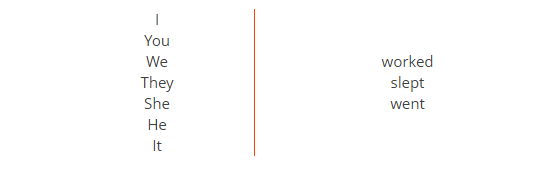 Например:I went to the cinema yesterday. Я ходила в кино вчера.She moved last year. Она переехала в прошлом году.They married three years ago.
Они поженились три года назад. Окончание глаголов -ed в Past SimpleЕсть несколько нюансов при добавлении окончания -ed к правильным глаголам.Если глагол заканчивается на -е, то к глаголу прибавляется только -d:change – changed — менять;close – closed — закрыть.Если глагол оканчивается на согласную, перед которой стоит ударная гласная, то согласная удваивается:stop – stopped — останавливать;ban – banned — запрещать.Исключения: глаголы, заканчивающиеся на -x и -w:fix – fixed — фиксировать;flow – flowed — течь.Примечание: в британском английском, когда глагол заканчивается на -l, то она удваивается вне зависимости от того куда падает ударение:travel – travelled — путешествовать.Американский вариант:travel – traveled — путешествовать.Если глагол заканчивается на -y и перед ней идет согласная буква, то y меняется на i + ed:cry – cried — плакать;try – tried — пробовать.Важно: если перед -у стоит гласная, то окончание -ed добавляется без изменения буквы:stay – stayed — оставаться;play – played — играть.Слова-спутники Past SimpleЭто слова-подсказки, которые помогают определить, что перед нами простое прошедшее время:yesterday,last week / month / year,in 1989 (2000, 2012 и т. д.),two (three, four и т. д.) days/month/years ago.ПримерыI saw him five days ago. Я видел его пять дней назад.She watched this film yesterday.
Она смотрела этот фильм вчера.They lived in England in 1999.
Они жили в Англии в 1999 году.Отрицательные предложения в Past SimpleОтрицание образуется с помощью вспомогательного глагола did (это вспомогательный глагол do, но в прошедшей форме) и частицы not. При этом смысловой глагол используется в начальной форме.Сочетание did + not и будет нашей частицей «не» . Например, он не участвовал в выставке, они не ходили к клуб вчера. Схема построения отрицательного предложения в Past Simple такая:Тот, о ком идет речь + did + not + глагол в начальной форме.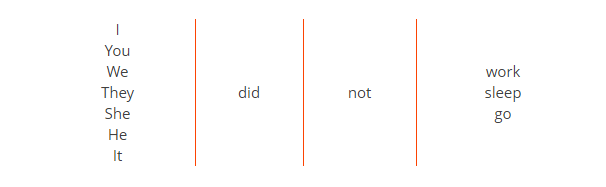 Важный момент: вспомогательный глагол did уже показывает, что предложение в прошедшем времени, поэтому сам глагол в предложении (бегать/прыгать/работать) мы не ставим в прошедшее время, а используем начальную форму. То есть не ставим его во 2-ю форму и не прибавляем окончание ed.Зачем же надо 2 раза показывать, что это прошедшее время?Нe did not swim yesterday. Он не плавал вчера.НЕ: He did not swam yesterday .Например:They did not work last summer. Они не работали прошлым летом.She did not run yesterday.
Она не бегала вчера.Каким сокращением можно пользоваться?Мы можем сократить отрицательную частицу not следующим образом.Did + not = didn’tWe didn't win this battle.
Мы не выиграли это сражение.Вопросительные предложения в Past SimpleПостроение вопросов в Past Simple такое же, как и в других временах этой группы (Simple). Чтобы задать вопрос, надо вспомогательный глагол did поставить на первое место в предложении. Смысловой глагол, также как в отрицании, не ставится в прошедшее время, а используется его начальная форма. Окончания -ed добавлять не надо.
Did + тот, о ком идет речь + начальная форма глагола.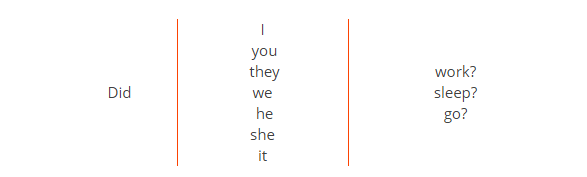 УтверждениеHe called me last week. Он звонил мне на прошлой неделе.They bought a new car. Они купили новую машину.ВопросDid he call you last week? Он звонил тебе на прошлой неделе?Did they buy a new car?
Они купили новую машину?Короткий положительный ответ содержит вспомогательный глагол did, который заменяет само действие.Yes, he did.
Да, он звонил.Yes, they did. Да, они купили.Полный положительный ответ строится как утвердительное предложение.Yes, he called me last week. Да, он звонил мне на прошлой неделе.Yes, they bought a new car. Да, они купили новую машину.Короткий отрицательный ответ содержит вспомогательный глагол did и отрицательную частицу not.No, he did not.
Нет, он не звонил.No, they did not. Нет, они не купили.Полный отрицательный ответ строится как отрицательное предложение.No, he did not call me last week. Нет, он не звонил мне на прошлой неделе.No, they did not buy a new car. Нет, они не купили новую машину.Специальные вопросы в Past SimpleКогда мы задаем вопрос со следующими вопросительными словами:what,when,where,who,how,which,why.Эти слова ставятся на первое место, далее порядок слов идет как в обычном вопросе. Схема образования:Вопросительное слово + did + тот, о ком идет речь + глагол в начальной форме?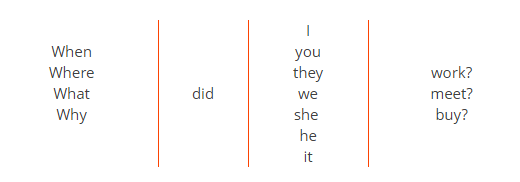 Давайте рассмотрим примеры.Why did you steal this thing? Почему ты украл эту вещь?When did she sell her phone? Когда она продала ее телефон?What did they buy? Что они купили?Итак, мы разобрали простое прошедшее время, которое на самом деле не является таким уж простым. Если у вас остались вопросы, задавайте их в комментариях под статьей.А теперь давайте перейдем к практике.
Упражнение для закрепления Past SimpleПереведите следующие предложения на английский язык:1. Он построил свой дом в 1997 году.2. Они ходили на концерт в прошлом месяце.3. Ты подарил ей подарок вчера? Да, я подарил ей вчера подарок.4. Мы не виделись на прошлой неделе.5. Моя подруга разбила свой телефон в прошлом году.6. Дети не поехали в лагерь прошлым летом.7. Почему он переехал?8. Вы ходили в поход на прошлых выходных? Нет, мы не ходили.Задание берем с раздела контрольные вопросы, обязательно укажите Ф.И. курс и вариант, ответы высылайте на почту zayka.atasheva@mail.ruПо всем вопросам обращаться по номеру 89894447969МестоимениеНастоящее времяПрошедшее времяБудущее времяIAmWasWill beYou, they, weAreWereWill beHe, she, itiswasWill beПадежиПадежиИменительный падежОбъектный падежОтличиеОтличиеИспользуется вместо существительныхИспользуется вместо дополненияСклонениеСклонениеСклонениеСклонениелицо и число1 л., ед.ч.I [ai] — яI [ai] — яme [mi:] — меня               / мне / мной1 л., мн.ч.we [wi:] — мыwe [wi:] — мыus [ʌs] – нас / нам / нами2 л., ед.ч.you [ju:] — тыyou [ju:] — тыyou [ju:] – тебе / тобой2 л., мн.ч.you [ju:] — выyou [ju:] — выyou [ju:] – вас / вам / вами3 л., ед.ч.he [hi:] — онshe [ʃi:] — онаit [it] – это /оноhe [hi:] — онshe [ʃi:] — онаit [it] – это /оноhim [him] – его / ему / имher [hε:(r)] – ее / ейit [it] — это3 л., мн.ч.they [ðei] — ониthey [ðei] — ониthem [ðem] – их / им / имиI had no idea that she is so talented.Я понятия не имела, что она такая талантливая.I want to warn you that she has a very complicated character.Я хочу предупредить тебя, что у нее очень сложный характер.He is really proud of them.Он действительно ими гордится.Could you translate me the exercises into English?Не могли бы вы перевести мне эти упражнения на английский?It is such a pleasure to be surrounded by all these intelligent people.(Это) Такое удовольствие быть в окружении всех этих умных людей.Whatever happens, they will always love you.Что бы ни случилось, они всегда будут тебя любить.I love my puppy; he (it) is such a lovely boy.Я люблю своего щенка, он такой прекрасный мальчик.It has an indirect relationship to the case.Это имеет косвенное отношение к делу.Присоединяемая формаАбсолютная формаmy [mai] — мойmine [main] — мойyour [jɔ:(r)] — твойyours [jɔ:z] — твойhis [hiz] — егоhis [hiz] — егоher [hε:(r)] — ееhers [hε: (r)z] — ееits [its] — егоits [its] — егоyour [jɔ:(r)] — вашyours [jɔ:z] — вашour [aʊə(r)] — нашours [aʊəz] — нашtheir [ðeə(r)] — ихtheirs [ðeəz] — ихЭта форма притяжательного местоимения стоит перед лицом / предметом. Она показывает принадлежность и заменяет артикли. Иногда в переводе на русский эти местоимения могу опускаться.Заменяет существительное, о котором уже шла речь, для минимизирования повторений.Присоединяемая формаПрисоединяемая формаHer life was full of ups and downs.Ее жизнь была полна взлетов и падений.Our relationship with Ann is not your business.Наши отношения с Энн — это не ваше дело.My goal in life is to make a contribution to the world prosperity.Моя цель в жизни — внести свой вклад в процветание мира.I intend to keep my word.Я намерен сдержать (свое) слово.All members of my family study English.Все члены моей семьи изучают английский.Абсолютная формаАбсолютная формаDon’t even look at her; this girl is mine.Даже не смотри на нее; эта девушка моя.It’s not my guilty but yours.Это не моя вина, а твоя.The idea was his, not ours.Идея была его, а не наша.myself [mai’self]I cut myself while shaving.(Я порезался во время бритья.)yourself [jɔ:’self]Can you tell us a little about yourself?(Вы можете рассказать немного о себе?)himself [him’self]You shouldn’t come because George will do everything himself.(Ты можешь не приходить, потому что Джордж сделает все сам.)herself [hε:(r)’self]She can’t write a coursework herself.(Она не может написать курсовую работу самостоятельно (сама).)itself [it’self]The plan itself was a failure.(План сам по себе был провальным.)yourselves [jɔ:selvz]My God, look at yourselves!(Боже мой, посмотрите на себя!)ourselves [a:’selvz]We must take care of ourselves.(Мы должны сами о себе позаботиться.)themselves [ðəm’selvz]They identify themselves as heroes.(Они считают себя героями.)Цифры, числаКоличественное числительноеПорядковое числительное1onefirst2twosecond3threethird4fourfourth5fivefifth6sixsixth7sevenseventh8eighteighth9nineninth10tententh11eleveneleventh12twelvetwelfth13thirteenthirteenth14fourteenfourteenth15fifteenfifteenth16sixteensixteenth17seventeenseventeenth18eighteeneighteenth19nineteennineteenth20twentytwentieth21twenty-onetwenty-first22twenty-twotwenty-second23twenty-threetwenty-third24twenty-fourtwenty-fourth25twenty-fivetwenty-fifth26twenty-sixtwenty-sixth27twenty-seventwenty-seventh28twenty-eighttwenty-eighth29twenty-ninetwenty-ninth30thirtythirtieth40fortyfortieth50fiftyfiftieth60sixtysixtieth70seventyseventieth80eightyeightieth90ninetyninetieth100one hundredhundredth500five hundredfive hundredth1000one thousandthousandth100 000one hundred thousandhundred thousandth1 000 000one millionmillionthThere is \ there are в утвердительной формеThere is \ there are в утвердительной формеThere is \ there are в утвердительной формеЕдинственное числоМножественное числоPresent SimpleThere isThere is a shop here.Здесь есть магазин.There areThere are four wires.Здесь четыре провода.Past SimpleThere wasThere was a statue at this place.На этом месте была статуя.There wereThere were a few coins on the table.На столе было несколько монет.Future SimpleThere will beThere will be a car in the backyard.На заднем дворе будет машина.There will beThere will be two more TV’s in the room.В комнате будет еще два телевизора.There is \ there are в отрицательной формеThere is \ there are в отрицательной формеThere is \ there are в отрицательной формеЕдинственное числоМножественное числоPresent SimpleThere is no \ isn’tThere is no (isn’t a) tool in the box.В ящике нет инструмента.There are no \ aren’tThere are no (aren’t any) beds in the bedroom.В спальне нет кроватей.Past SimpleThere was no \ wasn’tThere was no (wasn’t an) engine in the car.В машине не было двигателя.There were no \ wasn’tThere were no (weren’t any) mistakes in his workВ его работе не было ошибок.Future SimpleThere will be no \ There won’t be anyThere will be no (won’t be any) help.Помощи не будет.There will be no \ There won’t be anyThere will be no (won’t be any) corrections.Исправлений не будет.There is \ there are в вопросительной формеThere is \ there are в вопросительной формеThere is \ there are в вопросительной формеЕдинственное числоМножественное числоPresent SimpleIs there..?Is there anybody there?Там есть кто-нибудь?Are there..?Are there two or three exits?Здесь два или три выхода?Past SimpleWas there..?Was there a bottle in the fridge?В холодильнике была бутылка?Were there..?Were there any losses?Были какие-нибудь убытки?Future SimpleWill there be..?Will there be a new school in the neighbourhood?Будет ли новая школа в районе?Will there be..?Will there be more guests here?Здесь будут еще гости?СловоСравнительная степеньПревосходная степеньgood (хороший)better (лучше)(the) best (самый лучший)bad (плохой)worse (хуже)(the) worst (самый плохой, худший)little (маленький)less (меньше)(the) least (наименьший, самый маленький)much (много – с неисчисл.)
many (многие – с исчисл.)more (больше)(the) most (больше всего)far (далёкий)farther (дальше – в значении физического расстояния)
further (дальше – в более широком смысле)(the) farthest (самый дальний)
(the) furthest (самый дальний)old (старый)older (старше, старее по возрасту)
elder (старше, старее по старшинству в семье)(the) oldest (самый старый)
(the) eldest (самый старший)latelater (более поздний – о времени)
latter (последний из двух упомянутых)(the) latest (самый поздний)
(the) last (самый последний по порядку)I/We/You/They + глаголHe/She/It + глагол + -s (-es)I think. – Я думаю.We smile. – Мы улыбаемся.You know. – Вы (ты) знаете (-ешь).Boys jump. – Мальчики прыгают.He goes. – Он ходит.She speaks. – Она разговаривает.A boy jumps. – Мальчик прыгает.I/We/You/They + do not + глаголHe/She/It + does not + глаголI do not think. – Я не думаю.We do not smile. – Мы не улыбаемся.You do not know. – Вы (ты) не знаете (-ешь).Boys do not jump. – Мальчики не прыгают.He does not go. – Он не ходит.She does not speak. – Она не разговаривает.A boy does not jump. – Мальчик не прыгает.Do + I/we/you/they + глаголDoes + he/she/it + глаголDo I think? – Я думаю?Do we smile? – Мы улыбаемся?Do you know? – Вы (ты) знаете (-ешь)?Do boys jump? – Мальчики прыгают?Does he go? – Он ходит?Does she speak? – Она разговаривает?Does a boy jump? – Мальчик прыгает?